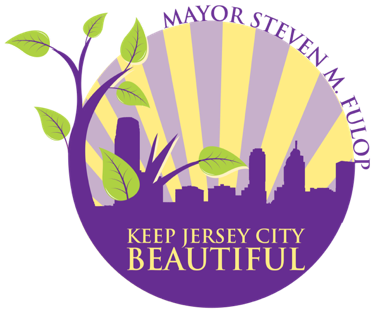 Volunteer Log SheetName:__________________________________  School:________________________________*Student volunteers will submit this form to their school guidance counselor as proof of community service at the KJCB event*Number of HoursDuties PerformedSupervisor /Comments